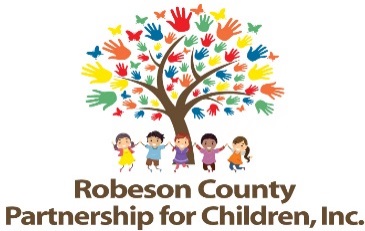 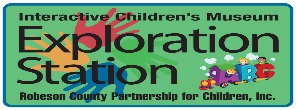 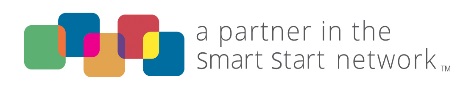 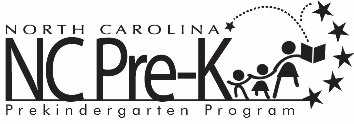 Executive Committee MeetingJuly 16, 2019RCPC Board Room12:00 p.m. Approval of MinutesReview minutes from the May 21, 2019 committee meetings.Action ItemsContract Activity Description (CAD) Revision Request – Environment Quality Star Tracks (EQST)Background: The Board of Directors must approve all CAD revisions.Issue: EQST activity requests to make the following change to their CAD: “Additionally, quality enhancement technical assistance services may be contracted.”Recommendation: It is recommended that the committee review and consider approving the EQST CAD revision request. Budget Allocation Adjustment - FundraisingBackground:  The Board of Directors must approve budget allocation adjustments.Issue: North Carolina Partnership for Children (NCPC) recently notified RCPC that due to mandated funding to MAC Sites, RCPC’s fundraising allocation has been decreased to $26,676 for the 2019-2020 fiscal year.  The RCPC Board of Directors originally approved an amount of $26,777 for the 2019-2020 fiscal year.  Due to this mandated change, RCPC requests to decrease the recently approved Fundraising budget allocation from $26,777 to $26,676.Recommendation:	 It is recommended that the committee consider approving the Fundraising activity budget allocation adjustment.Capital ExpensesBackground:  The Board of Directors must approve moving private funds to capital funds.Issue: RCPC previously started a capital fund to save for capital repairs.  RCPC requests to move $2,500.00 of private funds (Beautiful Baby Contest) and $2,500.00 from Exploration Station funds (Exploration Station Afternoon Tea) to the capital fund (533) to save for unexpected capital improvements. Recommendation:	 It is recommended that the committee consider approving moving these amounts to the capital fund.City of Lumberton Grant-RCPCBackground:  The Board of Directors must approve grants awarded to RCPC.Issue:  RCPC received notification that the City of Lumberton awarded RCPC a one-time grant of $1,100.00 for the 2019-2020 fiscal year.  Recommendation:	 It is recommended that the committee accept the City of Lumberton grant.City of Lumberton Grant-Exploration StationBackground:  The Board of Directors must approve grants awarded to RCPC.Issue:  RCPC received notification that the City of Lumberton awarded Exploration Station a one-time grant of $12,500.00 for the 2019-2020 fiscal year.  Recommendations:	 It is recommended that the committee accept the City of Lumberton grant.Treasurer’s Report Background:  The Executive Committee reviews the financial report for RCPC.Issue:  The treasurer’s report for the 2018-2019 fiscal year is included.Recommendation:  It is recommended that the committee review the treasurer’s report and consider approving.  Non-Action ItemsAnnouncementsAdjournment  The next meeting will be held on Tuesday, September 17, 2019.  